Środa 17.VI.2020ULUBIONE ZABAWKIMamę proszę o położenie na stoliku 10 różnych zabawek obok siebie. Dziecko się odwraca, mama chowa jedną zabawkę, zadaniem dziecka jest odgadnąć, która zabawka zniknęła.Gimnastyka dla języka.Dziecko wykonuje ćwiczenia – kontrolując swoje ruchy w lusterku.Huśtawka – usta szeroko otwarte, język dotyka naprzemiennie górnej i dolnej wargi.Wycieraczka samochodowa – usta szeroko otwarte, język przesuwa się jak najwyżej po górnej wardze.Żółwik – usta jak wyżej, język wygląda z buzi i ciekawie rozgląda się na boki – wędruje do kącików warg.Balonik – wciąganie powietrza nosem, usta zamknięte, wargi napięte, policzki wydymają się na kształt balonika, na koniec dziecko przeciąga się i głośno ziewa.Proszę rozłożyć sznurek na podłodze dziecko :Chodzi po sznurku przodem, następnie tyłem, bokiem.Przeskakuje przez sznurek przodem i tyłem.Przeskakuje nad sznurkiem bokiem obunóż, z nogi na nogę.Kreatywne rysowanieProszę z konturu skakanki i piłki stworzyć takie zabawki jakich nie ma na świecie. Macie drogie dzieci wyobraźnię więc na pewno wymyślicie ciekawe zabawki . miłej pracy.Grażyna Gałwa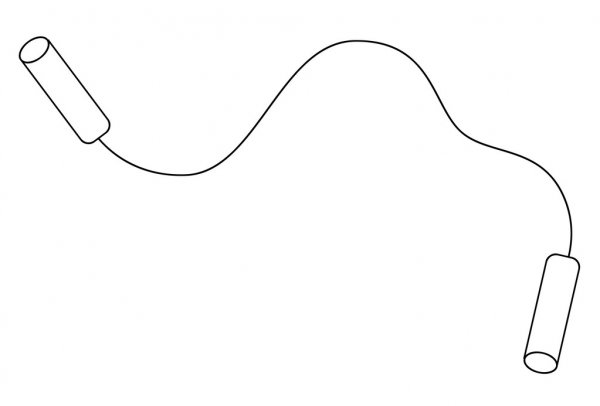 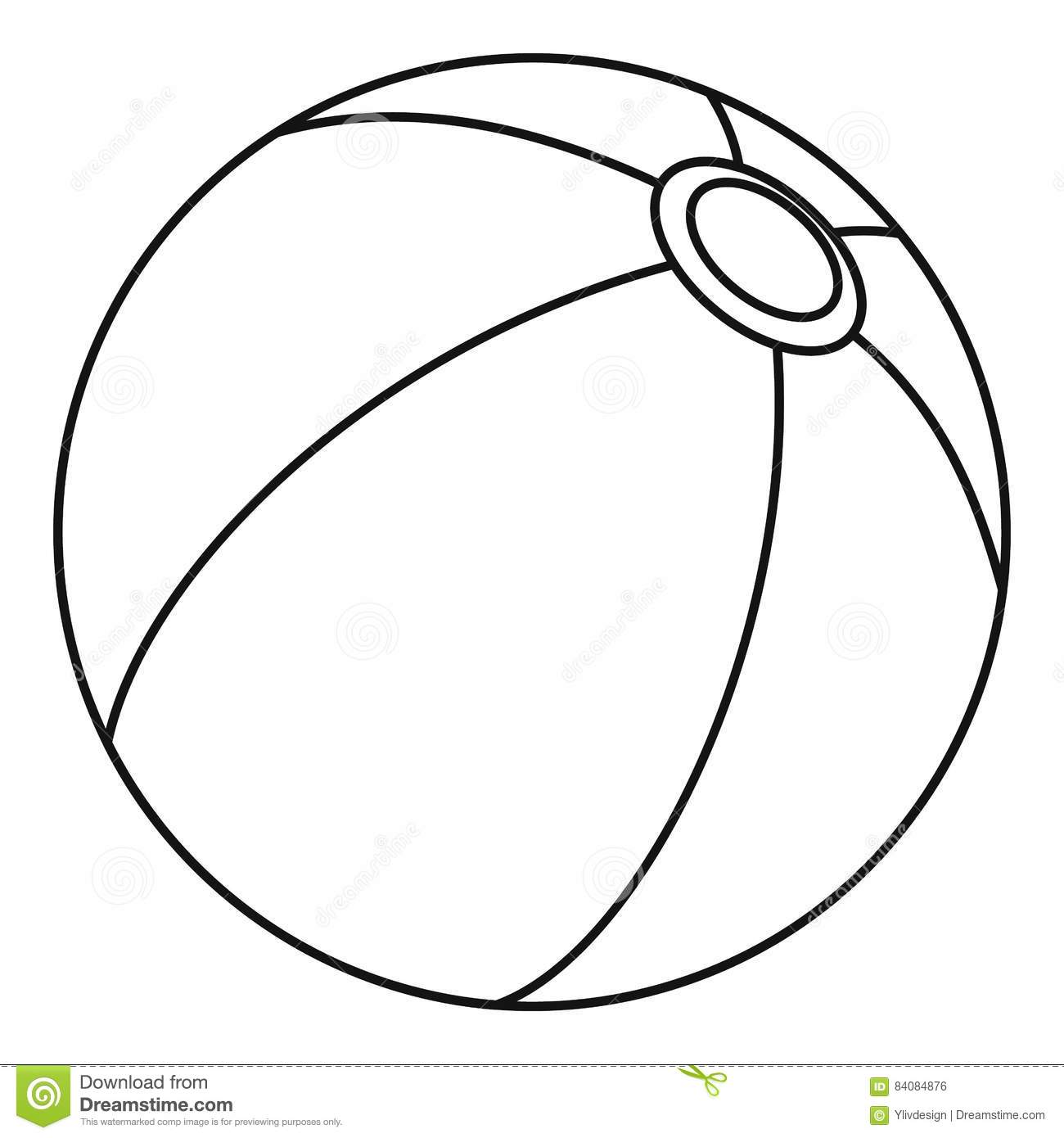 